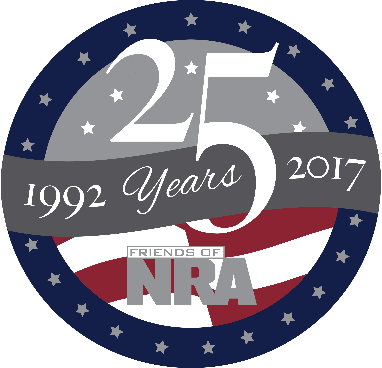                        Wednesday                 September 13th, 2017 ▪ 5:30 pm  bad 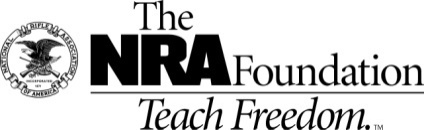 The NRA Foundation is a 501(c)3 charity of the National Rifle Association. 100% of the Net proceeds benefit National level safety programs and local youth shooting sports programs in our communities. 24 FNRA Committees have raised and provided over 1 Million Dollars over the past 48 months to over 300 projects here in Michigan and we THANK YOU for your continued contribution to the cause. NRA membership is not required to participate.  All firearm laws and transfers apply.   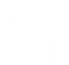 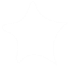 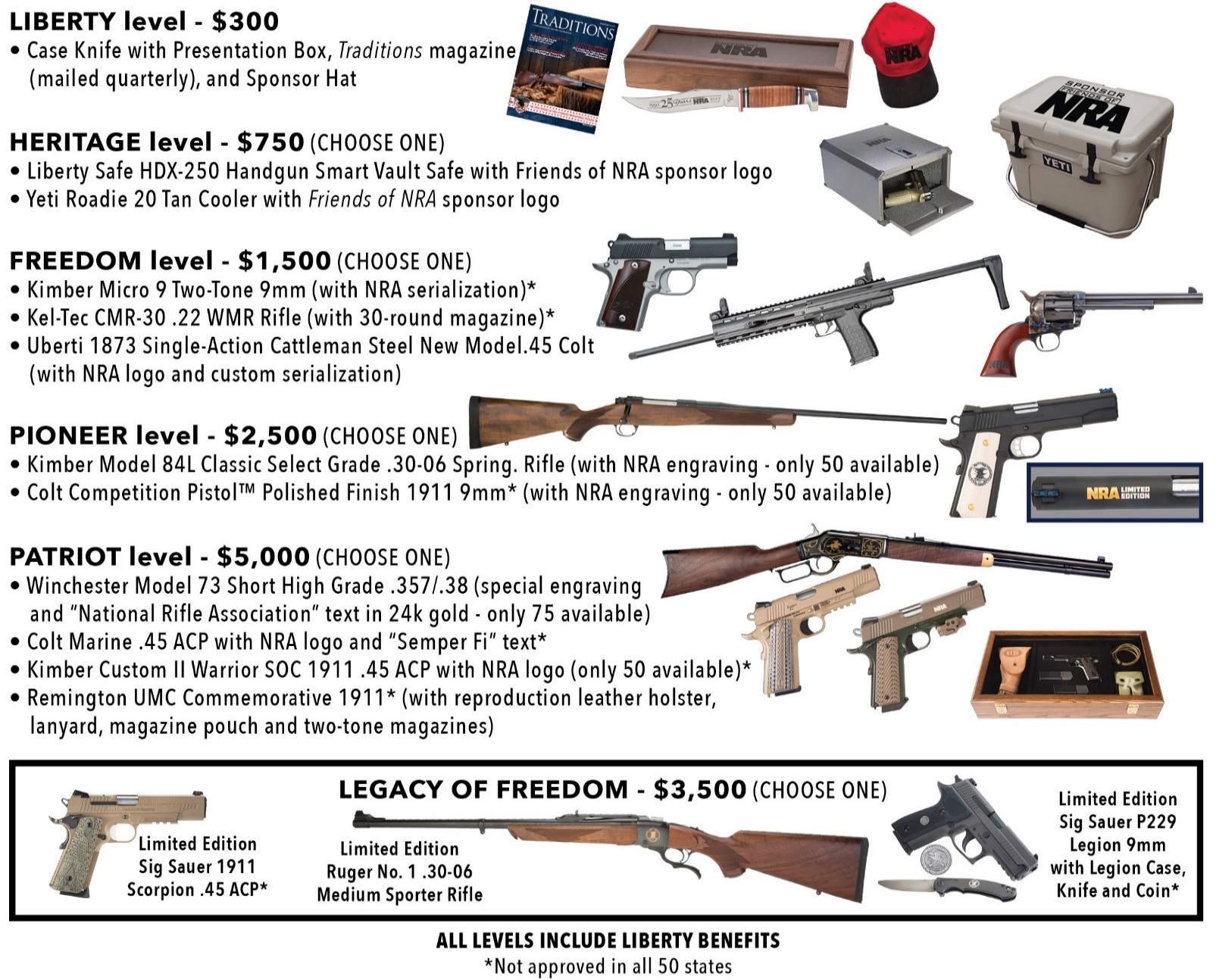 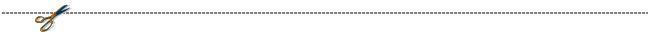 NRA Guns & Prizes2017 GUN OF THE YEAR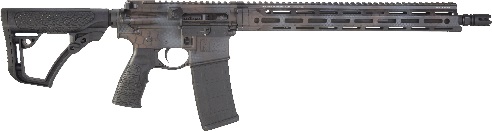 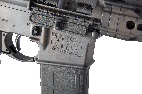 Daniel Defense M4 Carbine V7 5.56mm x 45 Rattlecan Cerakote Pattern, FNRA Logo, engraving Plus Custom NRA Serialization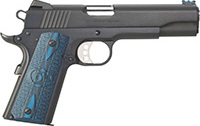 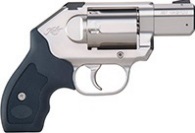 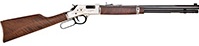 NRA EXCLUSIVESHenry Silver Big Boy in .44 Mag with Anniversary logoColt Competition Pistol, Polished Finish 1911 .45 ACPwith NRA SerializationKimber K6s Revolver.357 Mag with NRA SerializationSigned Charlie Daniels Flag FiddleKel-Tec PMR-30 .22 Mag Pistol with NRA Serialization & MORE! VIEW ALL ATfriendsofnr.org/merchandiseLOADED GUN SAFE RAFFLE Win the Sig Sauer P320 Compact 9mm Handgun with NRA Logo and be entered to win a safe with 11 firearms including:•Remington 870 200th Anniversary 12 ga•Weatherby Vanguard .30-06 Rifle•Henry Golden Boy .22 LR Rifle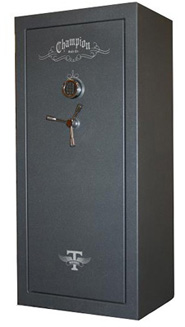 •NAA Mini-Revolver .22 Mag•Taurus Curve .380 ACP Pistol•Benelli Nova Tactical 12 ga•Savage B-Mag .17 WSM•Mossberg 500 Combo 12 ga.•Colt 1911 .45 ACP Pistol•Stag Arms AR-15 5.56mm•S&W 642 Airweight .38 Spl.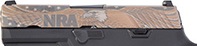 $10 each / 3 for $20 / 10 for $50